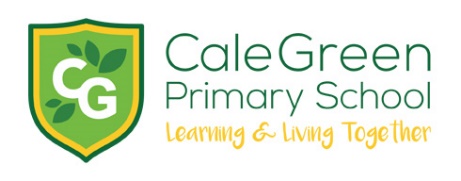 Tuesday 28th November 2023Dear Parents / Carers,Years 5 and 6 - Bikeability  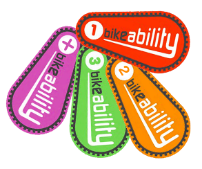 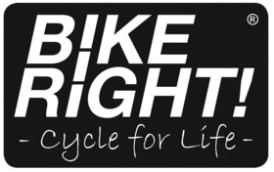 We are pleased to let you know that the ‘Bikeability’ training course is returning to Cale Green in spring next year.  This will be led by tutors from ‘Bike Right’. Children will work in groups of 6 with 2 instructors.  The training is fully funded by Stockport Council.  In order to take part, your child will need a working bike and a helmet.  They will need to be able to cycle confidently.  We need to get an idea of the number of children who will take part.  Please complete the form to say whether you would like your child to take part.  If you would like them to do this but may not have a working bike, please come and speak to one of us as it may be that they can borrow a bike for one day.  Any questions please email school schooladmin@calegreen.stockport.sch.uk Kind regards, Mrs Harding, Mrs Lewis, Miss Foster and Mrs Powell-Gill 5 ഉം 6 ഉം വർഷം - ബൈക്കബിലിറ്റിഅടുത്ത വർഷം വസന്തകാലത്ത് 'ബൈക്കബിലിറ്റി' പരിശീലന കോഴ്‌സ് കാലെ ഗ്രീനിലേക്ക് മടങ്ങുമെന്ന് നിങ്ങളെ അറിയിക്കുന്നതിൽ ഞങ്ങൾക്ക് സന്തോഷമുണ്ട്. ‘ബൈക്ക് റൈറ്റ്’ എന്നതിൽ നിന്നുള്ള ട്യൂട്ടർമാർ ഇതിന് നേതൃത്വം നൽകും. കുട്ടികൾ 2 ഇൻസ്ട്രക്ടർമാരുള്ള 6 ഗ്രൂപ്പുകളായി പ്രവർത്തിക്കും. സ്റ്റോക്ക്‌പോർട്ട് കൗൺസിലിന്റെ പൂർണ്ണ സാമ്പത്തിക സഹായത്തോടെയാണ് പരിശീലനം.പങ്കെടുക്കാൻ, നിങ്ങളുടെ കുട്ടിക്ക് ജോലി ചെയ്യുന്ന ബൈക്കും ഹെൽമെറ്റും ആവശ്യമാണ്. അവർക്ക് ആത്മവിശ്വാസത്തോടെ സൈക്കിൾ ചവിട്ടാൻ കഴിയണം.പങ്കെടുക്കുന്ന കുട്ടികളുടെ എണ്ണത്തെക്കുറിച്ച് നമുക്ക് ഒരു ധാരണ ലഭിക്കേണ്ടതുണ്ട്. നിങ്ങളുടെ കുട്ടി പങ്കെടുക്കാൻ ആഗ്രഹിക്കുന്നുണ്ടോ എന്ന് പറയുന്നതിന് ദയവായി ഫോം പൂരിപ്പിക്കുക.അവർ ഇത് ചെയ്യണമെന്ന് നിങ്ങൾ ആഗ്രഹിക്കുന്നുവെങ്കിലും ജോലി ചെയ്യുന്ന ബൈക്ക് ഇല്ലെങ്കിൽ, ദയവായി ഞങ്ങളിൽ ഒരാളോട് വന്ന് സംസാരിക്കുക, കാരണം അവർക്ക് ഒരു ദിവസത്തേക്ക് ഒരു ബൈക്ക് കടം വാങ്ങാം.എന്തെങ്കിലും ചോദ്യങ്ങൾ സ്കൂളിന് ഇമെയിൽ ചെയ്യുക schooladmin@calegreen.stockport.sch.ukسال 5 اور 6 - بائیک ایبلٹیہمیں آپ کو یہ بتاتے ہوئے خوشی ہو رہی ہے کہ 'بائیکی ایبلٹی' ٹریننگ کورس اگلے سال موسم بہار میں کیل گرین میں واپس آ رہا ہے۔ اس کی قیادت 'بائیک رائٹ' کے ٹیوٹرز کریں گے۔ بچے 2 انسٹرکٹرز کے ساتھ 6 کے گروپوں میں کام کریں گے۔ تربیت مکمل طور پر اسٹاکپورٹ کونسل کی طرف سے فنڈ کیا جاتا ہے.حصہ لینے کے لیے، آپ کے بچے کو کام کرنے والی موٹر سائیکل اور ہیلمٹ کی ضرورت ہوگی۔ انہیں اعتماد سے سائیکل چلانے کے قابل ہونے کی ضرورت ہوگی۔ہمیں ان بچوں کی تعداد کا اندازہ لگانے کی ضرورت ہے جو حصہ لیں گے۔ براہ کرم یہ بتانے کے لیے فارم پُر کریں کہ آیا آپ چاہتے ہیں کہ آپ کا بچہ حصہ لے۔اگر آپ چاہتے ہیں کہ وہ ایسا کریں لیکن آپ کے پاس کام کرنے والی موٹر سائیکل نہیں ہے، تو براہ کرم آئیں اور ہم میں سے کسی سے بات کریں کیونکہ یہ ہو سکتا ہے کہ وہ ایک دن کے لیے موٹر سائیکل ادھار لے لیں۔کوئی سوال ہو تو برائے مہربانی اسکول schooladmin@calegreen.stockport.sch.uk پر ای میل کریں۔Klasy 5 i 6 – Możliwość jazdy na rowerzeMiło nam poinformować, że wiosną przyszłego roku kurs szkoleniowy „Bikeability” powróci do Cale Green. Zajęcia poprowadzą tutorzy z „Bike Right”. Dzieci będą pracować w grupach 6-osobowych pod okiem 2 instruktorów. Szkolenie jest w całości finansowane przez Radę Stockport.Aby wziąć udział Twoje dziecko będzie potrzebować sprawnego roweru i kasku. Będą musieli móc pewnie jeździć na rowerze.Musimy zorientować się, ile dzieci weźmie udział w projekcie. Wypełnij formularz i zaznacz, czy chcesz, aby Twoje dziecko wzięło udział w zajęciach.Jeśli chcesz, żeby to zrobili, ale nie masz sprawnego roweru, przyjdź i porozmawiaj z jednym z nas, ponieważ być może będzie mógł pożyczyć rower na jeden dzień.Wszelkie pytania prosimy kierować na adres e-mail schooladmin@calegreen.stockport.sch.uk